Requests for the Holy Quran and other Islamic Resources2013 – Vol. 22From the Archive of Dr Umar Elahi AzamManchester, UKAugust 2013Re: WHICH OF THESE ISLAMIC RESOURCES WOULD YOU LIKE TO RECEIVE FREE?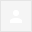 FAMILY TREE OF THE PROPHET MUHAMMAD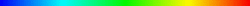 Fw: WHICH OF THESE ISLAMIC RESOURCES WOULD YOU LIKE TO RECEIVE FREE?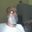 ABDUL WAHID OSMAN BELAL----- Forwarded Message -----
From: UMAR AZAM <dr.u.azam@gmail.com>
To: muslim@yahoo.com; askarrpashah@Gmail.com; ghubaar.slp@gmail.com; mmyasin@gmail.com;melchizedekgodallah@hotmail.com; altafhussain.momin@gmail.com; khawarattari@live.com; eci.excipients@hotmail.com;Sakirraza@gmail.com; jamshed_gec@yahoo.com; dawoodsp786@gmail.com; zaibunshabbir@hotmail.com; Abdul Wahid Osman Belal <awobelal@yahoo.co.uk>; Gulzar Razvi <gulraza.jamali@gmail.com>; abdul.saint@midasgroup.co.za;nkulik@thefarmerscabinet.com; sultanjawed@hotmail.com; asma_tufail@hotmail.com; md.atiq692@gmail.com;syedrashidhashmi@gmail.com; sfsamrafatima24@gmail.com; asfiyakhaled@yahoo.in; owen.monet@yahoo.com;boomhadouken@gmail.com; Nayeem_020286@yahoo.co.in; mugu419@maga.com; ismaelmasukat@yahoo.com 
Sent: Saturday, 11 May 2013, 18:59
Subject: WHICH OF THESE ISLAMIC RESOURCES WOULD YOU LIKE TO RECEIVE FREE?ASSALAMU ALAIKUM,WHICH OF THESE ISLAMIC RESOURCES WOULD YOU LIKE TO RECEIVE FREE?AZAFA-E-RIZQ DUA [For increase in income]THE MUSLIM MARRIAGE GUIDEPOWER OF DUROOD [BRAND-NEW EDITION, 2013]ISLAMIC CALENDAR 1434 A.H.FAMILY TREE OF THE PROPHET MUHAMMADصلى الله عليه وسلمE-BOOK ON THE PROPHET MUHAMMAD  S.A.W.E-BOOK OF DUAS Make a Request to:islamicwork@gmail.comstating the title(s) you  require and they will be sent free and direct to your inbox within 24 hours, Insha’AllahPLEASE ALSO USE MY WEBSITE:http://powerofdurood.weebly.comASSALAMU ALAIKUM,Pleaese send me these one.THE MUSLIM MARRIAGE GUIDEPOWER OF DUROOD [BRAND-NEW EDITION, 2013]E-BOOK ON THE PROPHET MUHAMMAD  S.A.W.E-BOOK OF DUASRegards,Muahmmad Ilyas(no subject)i am very much thankful for the quick response to my request, hope and expect these will be helpful to me, my family and friends. Get your own FREE website and domain with business email solutions, click here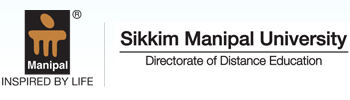 Re: WHICH OF THESE ISLAMIC RESOURCES WOULD YOU LIKE TO RECEIVE FREE?thanks, well done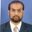 Walekum assalam,Thank you. Good work. Kindly send me a copy. Keep it up and pray for all ummah.Best regardsDr.Syed Sadat Ali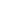 New Form Entry: Free Holy Quran Contact FormYou've just received a new submission to your Free Holy Quran Contact Form.Submitted Information:Name
Kmahfooz khan

Email
mahfoozkhan918@gmail.com

Comment
Quran sharif duniya ki sabse achhi, khoobsurat aur sabse badi kitab hai.  TRANSLATION:  THE HOLY QURAN IS THE BEST, MOST BEAUTIFUL AND GREATEST BOOK IN THE WORLD.Regarding Islamic resourcesDear Br. Dr Umar,I am hereby sending few of the copies i have. Kindly distribute to as many as possible.Thank you and regardsDr. Syed Sadat Ali3 attachments — Download all attachments  JazakAllah khair, Br Dr Syed, will do and also hope to put on   dr-umar-azam.weebly.com   please use this SiteSALAM, BR SYEDINSHA'ALLAH, YOU'LL GET TONNES OF SAWAB BECAUSE I'VE DISTRIBUTED HUNDREDS OF COPIES OF THE MADANI PANJ SURAH, THE ONE YOU EMAILED ME.MAY ALLAH GIVE YOU THE BEST OF BOTH THE WORLDS AND A PLACE IN JANNAT AL FIRDAUS!  AMEEN.YOU MAY BE INTERESTED TO SEE REQUESTS & CORRESPONENCE IN THE 'CORRESPONDENCE' SECTION OF MY SITE:  http://free-holy-quran.weebly.com DR UMARYou've just received a new submission to your Free Holy Quran Contact Form.Submitted Information:Name
Kyle Harris

Email
Chelsey893@gmail.

Comment
Thnk uGOOGLE Chat with Amir Rana626 of 1,3  Re: Madni Panj Surah PDF FilePlease Send Madni Punj surahRe: Madni Panj Surah PDF FileAssamualaikum, I need some old books of ghairmuqallideen (So called Ahle Hadith or Salafi sect). Could you please arrange the same if I send you titles with authors name?WA LAIKUM SALAM, I DON'T HAVE SUCH BOOKS.  THE BEST PLACE TO CONTACT WOULD BE AN AHLE HADITH ORGANISATION, BOOKSHOP OR MOSQUE.  OR YOU COULD TYPE THE TITLES WITH AUTHOR'S NAME  {THAT YOU WOULD HAVE SENT ME} IN GOOGLE AND TRY TO GET SOFT COPIES OF SUCH BOOKS.DR UMARRequest fot pdf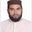 Madani punj surah requestMADANI PANJ SURAASSALAMALIKUM
KINDLY PLS SEND ME MADANI PANJ SURA
JAZAKALLAHGet your own FREE website and domain with business email solutions, click herewa alaikum salaam, 

please send the good holy meterial what ever you have by email to my email addrss, 

allah hafiz. 

Mohsina , Bangalore, India 
On Wed, 15 May 2013 04:20:31 +0530 wroteGet your own FREE website and domain with business email solutions, click hereRequest of Blessings of Bismillah and all others.Assamulaikum Wr.wb,Dear Umar,Thank you for your letter. Kindly send me as mention above.Your fathfully,MailQur'an distributionSalaams Sir
Please send me the pdf file.
JazakAllah
Mrs. Oummé Ramjaun

General Manager
Intertek Mauritius Ltd
+2304982800
Valued Quality. Delivered.
------------------------------------------------------------------------------
Confidentiality Notice: This e-mail may contain confidential or privileged information, if you are not the intended recipient, or the person responsible for delivering the message to the intended recipient, then please notify us by return e-mail immediately. Should you have received this e-mail in error then you should not copy this for any purpose nor disclose its contents to any other person.  http://www.intertek.com

Intertek Group plc is registered in England No.: 4267576 Registered Office: 25 Savile Row, London W1S 2ESRe: REQUEST THE V. VALUABLE MADAN PANJ SUAH!Iالسلام عليكم و رحمة الله و بركاتهPlease send me a free copy of Madani Panj Surah.جزاك اللهRegards, 
Abdul Rahman
" I will win not Immediately but Definitely ..."From: QURAN DISTRIBUTION <softcopyofquran@googlemail.com>
To: nasirkhan11@hotmail.com; f_s_ansarie@hotmail.com; shahi0109@yahoo.co.in; sajy_aq@hotmail.com; DR UMAR AZAM <dr.umarazam@gmail.com>; me_abidi@yahoo.com; sheghar khan <shegharkh@hotmail.com>; fazeel@yahoo.com;munirazia@hotmail.com; sadaqa7@hotmail.com; alourdu@yahoo.com; nhrizvi@hotmail.com; saimaparveen77@yahoo.com;zhr_asad@hotmail.com; Naheed Nafees <naheed_af@yahoo.com>; imadazhar@hotmail.com; tirmzi@yahoo.co.uk;honeymacule@hotmail.com; tsartaj_roja@yahoo.co.in; osama_sidd@hotmail.com; kingkhalil2000@hotmail.com;abdullahi200@hotmail.com; asmazhar@hotmail.com; muskaan81@hotmail.com; mishkaa786@hotmail.com;aaliya_ghulam@hotmail.com; arshad_t@hotmail.com; sumi_rao@hotmail.com; saimaz_m@hotmail.com; hafsaji@hotmail.com;alizakir_@hotmail.com; kajamoinudeen@gmail.com; mirza_info@yahoo.com; qaseem39us@yahoo.com;electronicengineers@yahoo.com; sakbomb@gmail.com; masood_sani2003@hotmail.com; abufasahat@gmail.com; syed sadath <sssadath@yahoo.co.in>; gul_badshah@yahoo.com; burhanud@gmail.com; burraq_qadri@yahoo.com; mailaquil@yahoo.com; Attari Rafique <attarirafique92@gmail.com>; Imran1112@gmail.com; mf_78692@yahoo.com; grsial@gmail.com;mazhar.sayyed@wipro.com; m_s_437@yahoo.com; khafiz@lamprell.com; Muhammad Rafi Aamiri Madani <rafi.aamiri@gmail.com>; zshameel@gmail.com; alsafa.almarwa@gmail.com; shakeelmi@marafiq.com.sa;ibrahims_sa@yahoo.com; janjuanawaz@yahoo.com; myousufhamza@gmail.com; mamoon_jabri@yahoo.co.in;zshameel@yahoo.com; Mahboob.Alam@snamprogetti.eni.it; ask@huda.tv; islam@arabnews.com; iazahid@gmail.com;md_misbah@yahoo.com; moulaalisyed@yahoo.com; zaka_mzk@yahoo.co.in; tanzim shaikh <tanzimshaikh@gmail.com>;arsalanahmed82@gmail.com; imranjaffers@gmail.com; syedshabbirahsan@yahoo.com; sar285@gmail.com; Zafar A <aslam.bih@gmail.com>; tahlilashaq@hotmail.com; ishshines@yahoo.com; ish4925@yahoo.com;fourteenstars@yahoogroups.com; ya3qoub@hotmail.com; a.altayeb@lboro.ac.uk; Abid A. Abdul Hameed <aahameed@se.com.sa>; aaisha8@virtuellmal.com; aakafa@hotmail.com; "Aalam, Mohammed" <aalamz@yahoo.com>; Mohammed Noor <aasim_noor@yahoo.com>; aayesha_1979@yahoo.com; abadzeshan@yahoo.co.in; "Fufore, Abbas" <abbas_fufore@yahoo.co.uk>; zayedabd@yahoo.com; Abdu Halliru Abdullahi <abduabdullahi@gmail.com>; Mohammad Abdullah <abdullah@cartelgc.ae>; abdulvora@yahoo.com; abdulwahidosman@yahoo.com; Abeer Salam <abeersalam@gmail.com>; abidpatel007@hotmail.com; Aboo backer <aboohaji@gmail.com>; abraar1@verizon.net;abu4arsenal@yahoo.com; Abubakar Salihu <abubakarbkk@yahoo.com>; abul30@yahoo.com; ac@arshad-chaudhry.ac;acs.c@rediffmail.com; adabsani@yahoo.com; Adeel Malik <adeeljava@gmail.com>; Adel Elsaie <adelelsaie@yahoo.com>;adilamirza@hotmail.com; adnkhattak@yahoo.com; islamabadaffairs@yahoogroups.com; Azib Khan <afkhan@lakeheadu.ca>;afra3a@yahoo.com; chico_ani@yahoo.com; afsarmohd@hotmail.com; agabubakar@cenbank.org; ahakeeb.shuaib@gmail.com; mohammed ibn ishaq <ahlulbaytolabuishaq@maktoob.com>; Ahmed Hassan <ahm.hsn@gmail.com>; Junaid Ahmad <33junaid@gmail.com>; ahmad_bd_2004@yahoo.com; altaf@qualitynet.net; drshoaibsmc@gmail.com; Nazeer Ahmed <ahnazeer19@gmail.com>; ahumanb@yahoo.com 
Sent: Monday, May 20, 2013 12:31 AM
Subject: REQUEST THE V. VALUABLE MADAN PANJ SUAH!IASSALAMU ALAIKUM,THE MADANI PANJ SURAH IS A WONDERFULLY EDUCATIONAL AND ILLUMINATING BOOK.  IT CONTAINS THESE CHAPTERS:1] BLESSINGS OF BISMILLAH2] BLESSINGS OF RECITATION OF THE HOLY QURAN3] BLESSINGS OF ZIKRULLAH4] EXCELLENCE OF SALAT ALA NABI5] EXCELLENCE OF DUAS6] BLESSINGS OF AWRAD7] BLESSING OF NAWAFIL8] BLESSINGS OF OBSERVING FASTS9] HOLY MONTHS10] COLLECTIONS OF VARIOUS MADANI PEARLS11] BLESSINGS OF CONVEYING SAWABTO GET YOUR OWN FREE COPY, PUT IN A REQUEST TO:dr.u.azam@gmail.com AND A PDF FILE WILL BE SENT WITHIN 24 HOURS, INSHALLAH.DR UMARWalekum as salamThank you very much for your email. Please can you send it to me by email in pdf format. And also please let me know below given all 11 subject in urdu or english.Jazak Allahu KhairanSyed SadathAlsalamu Alaikum;May I have a copy of this book please? Jasaikul AlluhaKhairThank you.Inji

Sent via iPhone 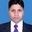 Dear Sir,AOAPlease send me Madani Panj Surah as Attachment.I will be so much grateful to you for this act of benevolence.With profound regardsWaiting for your prompt/nice reply.Mirza Amir Tanveer601 of 1,330from: Syed Shoaibuddin <syed1shoaibkz@gmail.com>to: UMAR AZAM <dr.u.azam@gmail.com>
date: Sun, May 12, 2013 at 4:37 AMsubject: Re: WHICH OF THESE ISLAMIC RESOURCES WOULD YOU LIKE TO RECEIVE FREE?mailed-by: gmail.comsigned-by: gmail.comMay 12from: Abdul Wahid Osman Belal <awobelal@yahoo.co.uk>reply-to: Abdul Wahid Osman Belal <awobelal@yahoo.co.uk>
to: aawaz-e-dost <aawaz-e-dost@yahoogroups.com>,
 "Afghanistan_Today@yahoogroups.com" <Afghanistan_Today@yahoogroups.com>,
 ahlesunnah <AhleSunnah@yahoogroups.com>,
 ahlesunnat11 <ahlesunnat11@gmail.com>,
 al-islamforall <al-islamforall@yahoogroups.com>,
 americanmuslim brotherhood <americanmuslimbrotherhood@yahoogroups.com>,
 ar_ruh <ar_ruuh@yahoogroups.com>,
 "discussing_religion@yahoogroups.com" <discussing_religion@yahoogroups.com>,
 IslamicViews <IslamicViews@yahoogroups.com>,
 islamisthetruth <islamisthetruth@yahoogroups.com>,
 issuesonline <issuesonline_worldwide@yahoogroups.com>,
 muslimcity <muslimcity@yahoogroups.com>,
 muslimintelligencer <muslimintelligencer@yahoogroups.com>,
 Pakistani Intellectuals <pakistanintellectuals@googlemail.com>,
 "political_analysts@yahoogroups.com" <political_analysts@yahoogroups.com>,
 realwideminds <realwideminds@yahoogroups.com>,
 revealingthetruth <revealing_the_truth@yahoogroups.com>
date: Sun, May 12, 2013 at 3:09 PMsubject: Fw: WHICH OF THESE ISLAMIC RESOURCES WOULD YOU LIKE TO RECEIVE FREE?signed-by: yahoo.co.uk: Important mainly because of your interaction with messages in the conversation.May 12from: M. I L Y A S <milyasca2000@yahoo.com>reply-to: "M. I L Y A S" <milyasca2000@yahoo.com>
to: UMAR AZAM <dr.u.azam@gmail.com>
date: Mon, May 13, 2013 at 11:41 AMsubject: Re: WHICH OF THESE RESOURCES WOULD YOU LIKE TO RECEIVE FREE?mailed-by: yahoo.comsigned-by: yahoo.comMay 13from: basheer ahmed qureshi <qureshibq@rediffmail.com>to: dr.u.azam@gmail.com
date: Tue, May 14, 2013 at 6:28 AMsubject:mailed-by: rediffmail.com: Important mainly because of the people in the conversation.May 14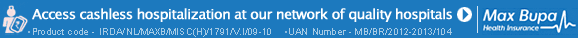 from: Waqas Ahmed <waqassatti20@yahoo.com>to: dr.u.azam@gmail.com
date: Tue, May 14, 2013 at 2:45 PMsubject: Re: WHICH OF THESE ISLAMIC RESOURCES WOULD YOU LIKE TO RECEIVE FREE?mailed-by: yahoo.comsigned-by: yahoo.comMay 14from: syed sadatali <drsadatali@gmail.com>to: UMAR AZAM <dr.u.azam@gmail.com>
date: Wed, May 15, 2013 at 3:03 AMsubject: Re: FREE ISLAMIC RESOURCES BY E-MAILmailed-by: gmail.comsigned-by: gmail.comMay 15May 16from: syed sadatali <drsadatali@gmail.com>to: UMAR AZAM <dr.u.azam@gmail.com>
date: Fri, May 17, 2013 at 10:02 AMsubject: Regarding Islamic resourcesmailed-by: gmail.comsigned-by: gmail.comMay 17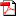 Madani panj surah.pdf
6638K   View   Download  Manzil-by-Shaykh-al-Hadith-Maulana-Muhammad-Zakariyya-r-a.pdf
2490K   View   Download  Manzil-Dua.pdf
2800K   View   Download  from: UMAR AZAM <dr.u.azam@gmail.com>to: syed sadatali <drsadatali@gmail.com>
date: Fri, May 17, 2013 at 5:25 PMsubject: Re: Regarding Islamic resourcesmailed-by: gmail.comMay 17from: UMAR AZAM <dr.u.azam@gmail.com>to: syed sadatali <drsadatali@gmail.com>
date: Wed, Aug 21, 2013 at 10:46 PMsubject: Re: Regarding Islamic resourcesmailed-by: gmail.com10:46 PM (8 minutes ago)May 17from: Muhammad Shahzad Arif <mshahzad65@gmail.com>to: UMAR AZAM <dr.u.azam@gmail.com>
date: Sat, May 18, 2013 at 5:18 AMsubject: Re: Madni Panj Surah PDF Filemailed-by: gmail.comsigned-by: gmail.comMay 18from: Deen Al-Islam <deen.alislam@gmail.com>to: UMAR AZAM <dr.u.azam@gmail.com>
date: Sat, May 18, 2013 at 6:38 PMsubject: Re: Madni Panj Surah PDF Filemailed-by: gmail.comsigned-by: gmail.comMay 18from: UMAR AZAM <dr.u.azam@gmail.com>to: Deen Al-Islam <deen.alislam@gmail.com>
date: Sat, May 18, 2013 at 11:00 PMsubject: Re: Madni Panj Surah PDF Filemailed-by: gmail.comMay 18from:from:from: oobaye raffick <raffick_62@yahoo.co.uk> oobaye raffick <raffick_62@yahoo.co.uk>to:to:to: UMAR AZAM <dr.u.azam@gmail.com>
 UMAR AZAM <dr.u.azam@gmail.com>
cc:cc:cc: raffick_62@yahoo.co.uk
 raffick_62@yahoo.co.uk
date:date:date: Fri, May 17, 2013 at 8:04 AM Fri, May 17, 2013 at 8:04 AMsubject:subject:subject: Re: 3, 000 sets of Islamic Resources sent already. Request yours! Re: 3, 000 sets of Islamic Resources sent already. Request yours!signed-by:signed-by:signed-by: yahoo.co.uk yahoo.co.ukMay 17from: Muhammad Nauman Hamid <mnaumanhamid@gmail.com>to: dr.u.azam@gmail.com
date: Mon, May 20, 2013 at 9:36 AMsubject: Request fot pdfmailed-by: gmail.comsigned-by: gmail.comMay 20from: Abdulrehaman Sohail <abdulrehamansohail@rediffmail.com>to: dr.u.azam@gmail.com
date: Tue, May 21, 2013 at 8:02 AMsubject: MADANI PANJ SURAmailed-by: rediffmail.comMay 21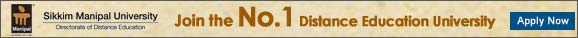 from: mohsina <mohsina_sft@rediffmail.com>to: dr.u.azam@gmail.com
date: Tue, May 21, 2013 at 12:51 PMsubject: Re: FREE ISLAMIC RESOURCES BY E-MAILmailed-by: rediffmail.comMay 21from: mail cartam <mail@kideco.co.id>to: dr.u.azam@gmail.com
date: Wed, May 22, 2013 at 2:02 AMsubject: Request of Blessings of Bismillah and all others.May 22from: Oumme Ramjaun Intertek <oumme.ramjaun@intertek.com>to: "dr.u.azam@gmail.com" <dr.u.azam@gmail.com>
date: Wed, May 22, 2013 at 3:16 AMsubject: Qur'an distributionMay 22from: Abdul Rahman M. Baig <mirza_info@yahoo.com>reply-to: "Abdul Rahman M. Baig" <mirza_info@yahoo.com>
to: "dr.u.azam@gmail.com" <dr.u.azam@gmail.com>
date: Mon, May 20, 2013 at 8:16 AMsubject: Re: REQUEST THE V. VALUABLE MADAN PANJ SUAH!Imailed-by: yahoo.comsigned-by: yahoo.comMay 20from: syed sadath <sssadath@yahoo.co.in>reply-to: syed sadath <sssadath@yahoo.co.in>
to: "dr.u.azam@gmail.com" <dr.u.azam@gmail.com>
date: Wed, May 22, 2013 at 7:44 AMsubject: Fw: REQUEST THE V. VALUABLE MADAN PANJ SUAH!Isigned-by: yahoo.co.inMay 22from: Jights <jights@gmail.com>to: "dr.u.azam@gmail.com" <dr.u.azam@gmail.com>
date: Tue, May 21, 2013 at 11:33 PMsubject: Fwd: REQUEST THE VALUABLE MADANI PANJSURAHmailed-by: gmail.comsigned-by: gmail.comMay 21from: Amir Tanveer <amir.tanveer@gmail.com>to: dr.u.azam@gmail.com
date: Wed, May 22, 2013 at 1:02 PMsubject: Re: REQUEST THE VALUABLE MADANI PANJSURAHmailed-by: gmail.comsigned-by: gmail.comMay 22Alsalamu Alaikum;May I have a copy of this book please? Jasaikul AlluhaKhairThank you.Inji

Sent via iPhone (no subject)ASSALAMOUALAIKOUM DRIt would be a great pleasure if you can send me a free copy of Madani Panj sura.Jazak Allah and may ALLAH TAAla rewards you for everything and all your wish qabool.Mrs DHUNY